Андрей Чибис    3 фев в 21:49ДействияЯ внёс в областную Думу законопроект, предусматривающий изменение системы мотивации молодых профессионалов, которые приедут работать в Мурманскую область. Привлечение новых кадров в область - один из ключевых пунктов нашего плана «На Севере - жить».
⠀
Те, кто родился и вырос в области, получают полярки в бюджетных учреждениях области с первого дня работы. Идея нового закона в том, чтобы молодые специалисты, которые приехали к нам работать в региональных бюджетных учреждениях, тоже получали полные «полярки» с первого дня работы на крайнем севере, а не через 5 лет.
⠀
Законопроект также предусматривает и увеличение возраста специалистов, которых мы относим к молодым, с 30 до 35 лет.

У нас есть дефицит кадров в региональных бюджетных учреждениях сферы образования и здравоохранения, и я надеюсь, что такая система мотивации поможет его сократить.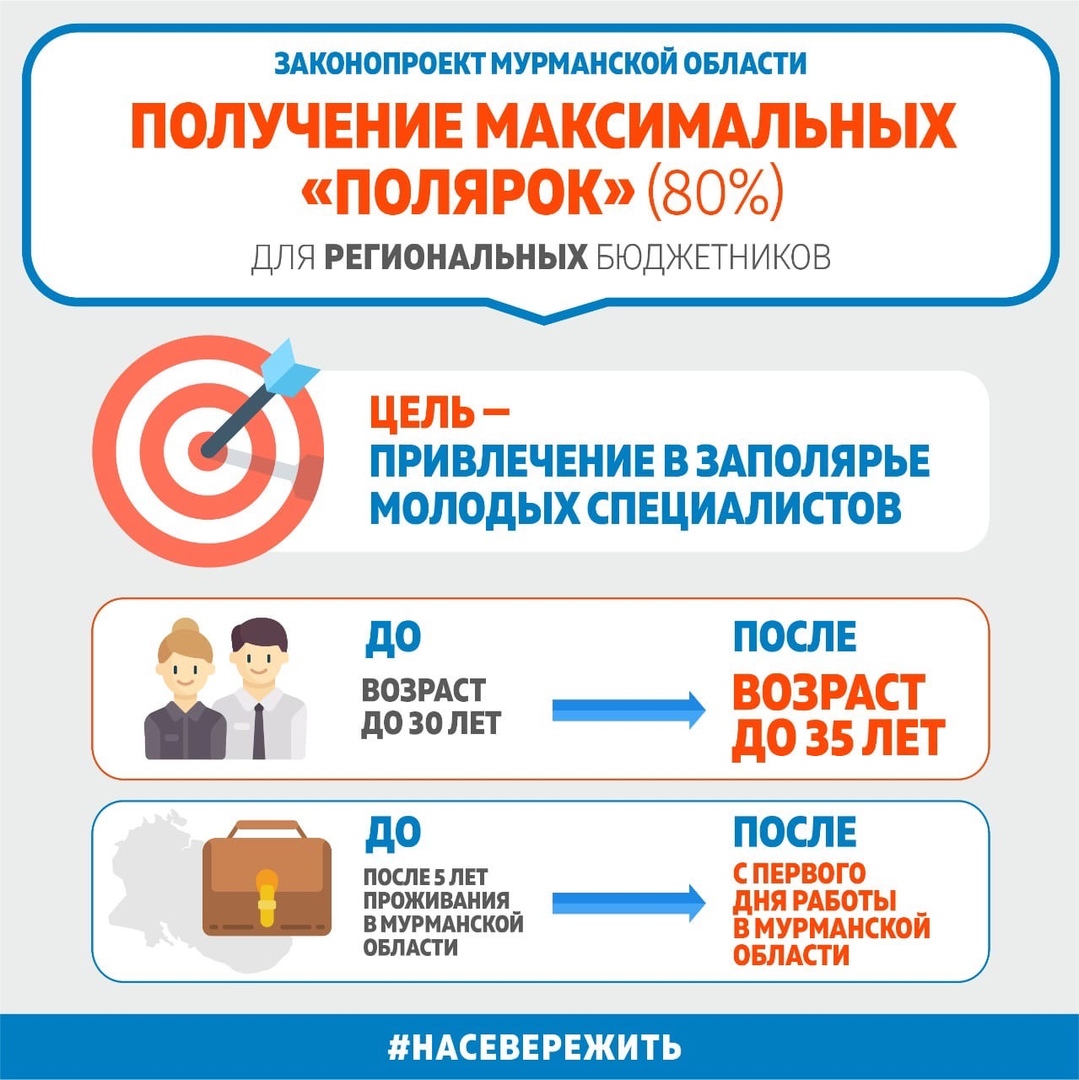 